PERSEPSI MASYARAKAT PADA DEKLARASI RIDWAN KAMIL SEBAGAI CALON GUBERNUR JAWA BARAT(Studi Deskriptif Kualitatif Pada Deklarasi Ridwan Kamil Sebagai Calon Gubernur Jawa Barat)THE PUBLIC PERCEPTION ON THE DECLARATION OF RIDWAN KAMIL AS A CANDIDATE FOR GOVERNOR WEST JAVA(A Qualitative Descriptive Study On The Declaration Of Ridwan Kamil As A Candidate For Governor West Java)Oleh:Muhammad Syahrizal132050297SKRIPSIUntuk Memenuhi Salah Satu Syarat Ujian Guna Memperoleh Gelar Sarjana Pada Program Studi Ilmu Komunikasi 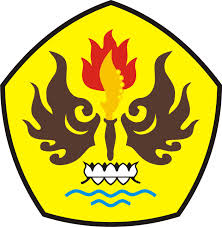 FAKULTAS ILMU SOSIAL DAN ILMU POLITIKUNIVERSITAS PASUNDANBANDUNG2017